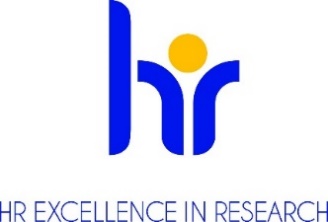 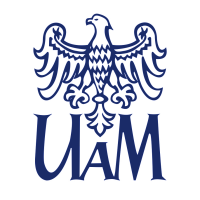 VICE-RECTORIN CHARGE OF THE SCHOOL OF HUMANITIESAT THE ADAM MICKIEWICZ UNIVERSITY, POZNAN ANNOUNCESA COMPETITIONfor the position of assistant professor in a group of research and teaching staff
at the Faculty of Art StudiesBasic informationCompetition reference number: Konkurs_10_WNoS_adiunkt_1_2024Research discipline (research field): art studies (art history)Number of work hours per week including a task-based work schedule (if applicable): full-time, 40 hours a week on a task-based working time systemType of an employment contract and expected duration of employment: fixed-term employment contract: three yearsAnticipated job starting date: 1 October 2024Workplace location:Institute of Art History at the Adam Mickiewicz University Poznań, Collegium Novum, Al. Niepodległości 4, 61-874 PoznańApplication deadline and process:The application deadline: 31.05.2024Applications must be sent in electronic form to wnos@amu.edu.pl Required documentsApplication form/letter of the candidate addressed to the Vice-Rector announcing the competitionCurriculum VitaeDiplomas or certificates issued by colleges and universities attesting to education and degrees or titles held (in case of academic degrees obtained abroad - the documents must meet the equivalence criteria set out in Article 328 of the Act of 20 July 2018 Law on Higher Education and Science (Journal of Laws of 2022, item 574 i.e. as amended; Polish:  Dziennik Ustaw 2022 poz.574)Information on the Applicant’s research, teaching, and organizational achievementsConsent to the processing of personal data as follows : In accordance with Article 6 (1) (a) of the General Data Protection Regulation of 27 April 2016. (OJ EU L 119/1 of 4 May 2016) I consent to the processing of personal data other than: first name, (first names) and surname; parents' first names; date of birth; place of residence (mailing address); education; previous employment history, included in my job offer for the purpose of the current recruitment.";Conditions of the competition determined by the competition committee Determination of qualifications: (researcher profile) according to the Euraxess guidelines(R1) First Stage Researcher (up to the point of PhD)(R2) Recognised Researcher (PhD holders or equivalent who are not yet fully independent)(R3) Established Researcher (researchers who have developed a level of independence)(R4) Leading Researcher (researchers leading their research area or field)Job Offer descriptionWe offer employment as an assistant professor in a research and teaching staff group at the Institute of Art History at Adam Mickiewicz University. The work in this position involves conducting scientific research in the area of the history of collecting and the history of the art market, as well as conducting teaching classes at first- and second-cycle studies in art history devoted to European art, especially French and English, 18th-19th centuries.Requirments and qualificationsThe competition is open to individuals who meet the requirements specified in Article 113 of the Law on Higher Education and Science of 20 July 2018 (Journal of Laws of 2022, item 574, i.e. Article 113 as amended) and who meet the following requirements:1. PhD in the discipline of art history, art sciences or their foreign equivalents2. At least five years of experience in research and teaching at a recognized university outside Poland3. Research specialization confirmed by publications in the field of the history of collecting, the history of the art market, and the artists’ mobility4. Research interests in the field of art, visual and material culture of France and Great Britain in the 18th and 19th centuries5. Significant publication output with international reach6. Comprehensive international scientific cooperation, confirmed by implemented or ongoing initiatives; participation in international conferences, research projects, etc.7. Teaching experience in BA and MA studies8. Language competencies: fluent knowledge of English and at least two other congress languages; declared will to learn PolishRequired languagesEnglish, level C2, fluent in speaking and writing 	At least two conference languages, level C2, fluent in speaking and writing 	Required research, teaching or mixed experienceResearch experience in the history of collecting and the history of the art market; teaching experience in visual art and culture and 18th-19th century Britain.Benefitsan atmosphere of respect and cooperationsupporting employees with disabilitiesflexible working hoursfunding for language learningco-financing of training and coursesadditional days off for educationlife insurancepension plansavings and investment fundpreferential loansadditional social benefitsleisure-time fundingsubsidizing children's vacations"13th" salaryEligibility criteria Detailed evaluation criteria for the candidates in the first stage (the candidate must score a minimum of 5 points to be invited to the second stage):compliance of research interests with the scope of the subject specified in the competition requirements (points from 0 to 5)research achievements documented by publications (points from 0 to 5)other research achievements (participation in research projects, conferences, internships, etc.) (points from 0 to 5)teaching experience at the academic level (points from 0 to 5)Detailed evaluation criteria for the candidates in the second stage:evaluation of the interview with the recruitment committee (0-5 points)evaluation of the research plan (intended research) (0-5 points)relevance of the candidate’s research to the scientific and didactic development of the Department and the Faculty (0-5 points)The selection process Competition committee begins working no later than 14 days after the deadline for submission of documents.Formal evaluation of submitted proposals.  Call to provide additional or missing documents if necessary. Selection of candidates for the interview stage.Interviews for candidates who meet the formal requirements.The committee has the right to request external reviews of candidates' work or to ask candidates to conduct teaching assignments with an opportunity for student evaluation.The chair of the competition committee announces the results and informs the candidates. This information will include justification with a reference to candidates' strengths and weaknesses. Submitted documents will be sent back to candidates.Prospects for professional developmentWe offer the opportunity to improve research and teaching qualifications, participate in the work of research groups, and initiate individual scientific projects.RODO Information Clause :Pursuant to Article 13 of the General Data Protection Regulation of 27 April 2016. (Official Journal of the EU L 119 of 04.05.2016) we inform that:The controller of your personal data is Adam Mickiewicz University, Poznań with the official seat: ul. Henryka Wieniawskiego 1, 61 - 712 Poznań.The personal data controller has appointed a Data Protection Officer overseeing the correctness of the processing of personal data, who can be contacted via e-mail: iod@amu.edu.pl.The purpose of processing your personal data is to carry out the recruitment process for the indicated job position.The legal basis for the processing of your personal data is Article 6(1)(a) of the General Data Protection Regulation of 27 April 2016 and the Labour Code of 26 June 1974. (Journal of Laws of 1998 N21, item 94 as amended).Your personal data will be stored for a period of 6 months from the end of the recruitment process.Your personal data will not be made available to other entities, with the exception of entities authorized by law. Access to your data will be given to persons authorized by the Controller to process them in the performance of their duties.You have the right to access your data and, subject to the law, the right to rectification, erasure, restriction of processing, the right to data portability, the right to object to processing, the right to withdraw consent at any time.You have the right to lodge a complaint to the supervisory authority - the Chairman of the Office for Personal Data Protection, ul.Stawki 2, 00 - 193 Warsaw.Providing personal data is mandatory under the law, otherwise it is voluntary.Your personal data will not be processed by automated means and will not be subject to profiling.